ИзвещениеО внесении изменений в запрос котировок цен № 13/ЗК-АО «ВРМ»/2021Уважаемые господа!Акционерное общество «Вагонреммаш» (АО «ВРМ») (далее – Заказчик)  сообщает об изменении в запросе котировок цен № 13/ЗК-АО «ВРМ»/2021 с целью выбора организации на право заключения договора поставки элементов интерьера и дверей проекта 033 ВРМ, КВР 47К для нужд Тамбовского ВРЗ и Воронежского ВРЗ – филиалов АО «ВРМ» до 20.05.2021 года. Внести изменения в извещение и котировочную документацию  запроса котировок цен  № 13/ЗК-АО «ВРМ»/2021, изложив в следующей редакции:«Котировочные заявки подаются в письменной форме в запечатанных конвертах до 10-00 часов московского времени «15» февраля 2021г. по адресу: 105005, г. Москва, набережная Академика Туполева, дом 15, корпус 2, офис 27.»«2.5. Котировочная заявка должна быть представлена до 10-00 часов московского времени «15» февраля 2021г. по адресу: 105005, г. Москва, набережная Академика Туполева, дом 15, корпус, 2, офис 27.».«2.11………Не вскрывать до 14.00 часов московского времени 15 февраля 2021 г.……….»«5.2. Рассмотрение котировочных заявок осуществляется экспертной группой совместно с организатором по адресу: 105005, г. Москва, набережная Академика Туполева, дом 15, корпус, 2, офис 27, «15» февраля 2021г. в 14:00 (московское время).»«5.8. Подведение итогов запроса котировок цен проводится по адресу: 105005, г. Москва, набережная Академика Туполева, дом 15, корпус, 2, офис 27, «16» февраля 2021г.»Заместитель генеральногодиректора АО «ВРМ»							А.В. ПоповНачальник сектора заводского хозяйства                             Н.П. Счастнева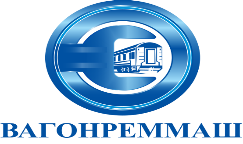 АКЦИОНЕРНОЕ ОБЩЕСТВО «ВАГОНРЕММАШ»105005, г. Москва, набережная Академика Туполева, дом 15, корпус 2, офис 27тел. (499) 550-28-90, факс (499) 550-28-96, www.vagonremmash.ruГлавный инженер							А.С. НовохатскийНачальник отдела налогового учета бухгалтерии							Е.А. БычковаГлавный специалистслужбы безопасности						М.Ю. Петрищев	Главный специалист технико-технологической службы					И.В. Цыганкова                           Заместитель начальника службы правого обеспечения и корпоративного управленияО.В. ЕфремкинаСекретарь Конкурснойкомиссии	С.А. Беленков